REPÚBLICA DOMINICANAMINISTERIO DE HACIENDASUPERINTENDENCIA DE SEGUROS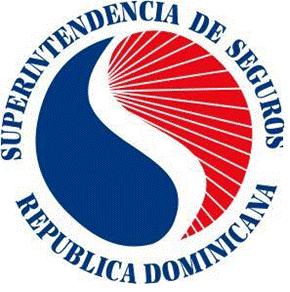 MEMORIA ANUAL2016Santo Domingo, D.N.2016Misión:Contribuir al desarrollo del sector asegurador mediante la aplicación efectiva y transparente del marco legal.Visión: Desarrollar una eficiente supervisión de las operaciones del mercado asegurador para mantener la confianza y la credibilidad como entidad reguladora.Valores: Calidad		TransparenciaÉticaHonestidadResponsabilidadTrabajo en equipo.SERVICIOS QUE OFRECE:Atender las reclamaciones de pagos de las pólizas de seguros de compañías en liquidación forzosa.Certificado de Pólizas de Seguros de Vehículos, Vida, Incendio y Líneas Aliadas.Expedición de licencias para operar como corredor de seguros.Expedición de licencias para operar como ajustador de seguros.Expedición de licencias para operar como agente o agente legal.Transferencia de licencia de una persona física de una compañía a otra.Renovación de licencias para operar en el área del seguro.Consulta de material bibliográfico.Venta de boletines, revistas, formularios y material bibliográfico sobre seguros.RESUMEN EJECUTIVO  La Superintendencia de Seguros, entidad encargada de supervisar, fiscalizar y administrar el régimen legal de las compañías de seguros, reaseguros y  intermediarios a través de la aplicación de la Ley No. 146-02 sobre Seguros y Fianzas de la República Dominicana, desarrolló las siguientes   actividades.Como resultado de las medidas de supervisión, inspección y regulación al mercado asegurador y reasegurador dominicano, las primas netas y exoneradas cobradas en el período alcanzaron un monto de RD$39,723.7 (Treinta y nueve mil setecientos veintitrés millones punto siete) de los cuales RD$29,792.7 (Veintinueve   mil setecientos noventa y dos millones punto siete)  corresponden a las primas netas y RD$9,930.9 (nueve mil novecientos treinta millones punto nueve) corresponden a las primas exoneradas. Se elaboraron las siguientes resoluciones, la No.1-2016 de  fecha 5 de enero 2016, que autoriza a Seguros Ademi, S.A. a operar el negocio del seguros en todos los ramos y la resolución No.2-2016 de fecha 12 de abril del 2016 estableciendo regulaciones a los corredores de reaseguros.Aprobó las solicitudes de cambio de nombre de Seguros Federal, S.R.L. por Atrio Seguros y de Seguros Vivir por Seguros Humano y también se aprobaron diversos modelos de  pólizas a ser utilizadas por las compañías de seguros.Recibimos y canalizamos seiscientos sesenta y siete (667)  solicitudes de licencias y  renovaciones de de diferentes tipos. Las certificaciones expedidas alcanzaron un total de cuatro mil doscientos cuarenta y seis  (4,246), atendiendo requerimientos de personas físicas y morales. Verificamos mil novecientos diecinueve (1,919) contratos de fianzas para asegurar el cumplimento de las obligaciones en virtud de sentencias dictadas en las cortes. Se encuentran depositados en la dirección financiera, setenta y seis (76) certificados financiero, para avalar las licencias de los Corredores y Ajustadores de seguros. Fueron registradas cinco (05) firmas de Auditores y  Auditor independiente para que las compañías aseguradoras realicen sus auditorías con firmas de auditores registrados en esta Superintendencia de Seguros en correspondencia a los requisitos establecidos. Actuando como Amigable Componedor en el proceso de conciliación y arbitraje, fueron  conocidas ciento cincuenta  (150)  conciliaciones entre las diferentes compañías de seguros y sus asegurados y se redactaron cincuenta y siete  (57) Actas de no Acuerdos, ya que las partes no pudieron conciliar y así permitir que los asegurados puedan llevar sus reclamaciones a los tribunales correspondientes. Publicamos trimestralmente el resultado del Margen de Solvencia Mínima Requerida, el Patrimonio Técnico Ajustable y el Índice de Solvencia de las Compañías de Seguros y Reaseguros y se analizo los Estados Financiero auditados.Se dispuso la realización de veinte (20) auditorías a las compañías aseguradoras y/o reaseguradoras de las cuales dieciséis (16)  han finalizado y cuatro (4)  se encuentra en proceso y la realización de sesenta y seis  (66) auditoria a igual número de Corredores de Seguros.Aprobó un total de diez (10) solicitudes para aumento de capital, cancelaciones, transferencias y suscripciones de acciones.Impartió dos (2) eventos de exámenes a intermediarios en el área de seguros para un total de novecientos trece (913)  participantes.Recibió ciento dieciséis (116) reportes de comisiones recibidas por los corredores de seguros, tramitándose  al departamento correspondiente.Procedimos al registro y autorización de catorce (14) reaseguradores aceptados no radicados y a la actualización de sesenta y cuatro (64) reaseguradores, con el objetivo de realizar operaciones de reaseguros con las compañías cedentes y se recibieron y analizaron los contratos automáticos de reaseguros proporcionales y no proporcionales, así como también se registraron cuatro (4) corredores de reaseguros no radicados. La dirección de Recursos Humanos a través de la unidad de capacitación  en cumplimiento a su programa de capacitación a su personal ha impartido treinta y seis (36) eventos en diferentes áreas, siendo favorecidos un total de mil seis  (1,006) participantes. Fue realizada una jornada de reforestación dando apoyo al Ministerio de Medio Ambiente y Recursos Naturales, apoyamos la lucha contra el cáncer de mama, también la reincorporación de los empleados al sistema de Empleado Feliz con el Banco de Reservas.Se siguió  el proceso de compras de bienes y servicios, siendo más eficiente y transparente debido a la implementación del sistema de información financiera del estado (SIGEF). Se procedió a la renovación de los contratos de diferentes empresas que prestan servicios a la superintendencia.La sección de suministro ha implementado un nuevo sistema operativo el cual ha logrado actualizar el programa de inventarios, pudiendo suplir las necesidades de cada departamento a la mayor brevedad así como también se mantuvo la vigilancia a las oficinas.Se continuo el proceso de liquidación forzosa y de autoliquidación de diecisiete (17) compañías de seguros de las cuales catorce son forzosa y tres de autoliquidación, realizando pagos a reclamantes de primas no consumidas por un monto de RD$7.1 (siete millones punto uno), para un total de setecientos cincuenta y uno (751) reclamantes, y también fue intervenida administrativamente Seguros Constitución.Hemos trabajado en el mantenimiento de los sistemas informáticos de la institución, en la elaboración de reportes pedidos por los usuarios interesados, entrenamientos a usuarios en diferentes sistemas, soporte a las compañías aseguradoras y reaseguradoras, análisis diseño e implementación de sistemas, como el de activo fijo y nomina, integración modulo de sistemas de inventario para la codificación y lectura de artículos para el área de suministros, instalación de software de antivirus, así como el mantenimiento y soporte de las aplicaciones ya existente.La oficina de libre acceso a la información recibió un total de veintiuna (21) solicitudes de información y 14 denuncias, quejas y/o sugerencia, integrados a la línea 311, que maneja la oficina Presidencial de Tecnología de la Información y comunicación (OTTIC) y actualizado el sub-portal de transparencia, a lo fines de que los usuarios puedan visualizar y fiscalizar la labor de la entidad.Creación de la oficina de prevención del lavado de activos de la Superintendencia de Seguros.Fue elaborado el  Plan Estratégico de la superintendencia de seguros para el periodo  2017-2021, conteniendo los fundamentales ejes de trabajo para dicho periodo.MEMORIA ANUAL  DE LAS ACTIVIDADES MÁS RELEVANTES DE LA INSTITUCION DURANTE EL PERÍODO ENERO-DICIEMBRE 2016La Superintendencia de Seguros a través de la aplicación de la Ley No. 146-02 sobre Seguros y Fianzas de la República Dominicana, desarrollo las siguientes actividades las cuales detallamos las más relevantes:Se dispuso la realización de veinte (20) auditorías a las compañías aseguradoras y/o reaseguradoras,  de las cuales dieciséis (16) han finalizado y cuatro (4) se encuentran en proceso y la realización de  sesenta y seis auditorias a igual número de corredores de seguros.Aprobó un total de diez (10) solicitudes para aumento de capital, cancelaciones, transferencias y suscripciones de acciones.Recibió noventa y cinco (95) Estados Financieros de las Compañías de Seguros y Reaseguros vigentes, correspondientes a los tres primeros trimestre del año, los cuales fueron remitidos al departamento correspondiente con la finalidad de que sean analizados.Se realizaron sesenta y seis (66) auditoria a igual número de Corredores de Seguros, correspondientes a sus operaciones del periodo.  Recibimos cincuenta y siete (57)  estados financieros auditados correspondientes al 31 de diciembre de 2015 de las compañías de seguros y reaseguros.  Recibimos y remitimos los Estados de Situación de Ganancias y Pérdidas y el Estado de Flujo de Efectivo de treinta y una (31) compañías de seguros y reaseguros sobre las operaciones terminadas al 31 de diciembre del 2015, para ser aprobado por esta Superintendencia con el propósito de que las mismas sean publicados en un medio de comunicación impreso como lo indica la Ley  No.146-02.Fueron elaboradas las siguientes resoluciones:Resolución No.1-2016 de  fecha 5 de enero 2016, que autoriza a Seguro Ademi, S.A. a operar el negocio del seguro en la República Dominicana, en todos los ramos del seguro.Resolución No.2-2016 de fecha 12 de abril del 2016, estableciendo regulaciones a los corredores de reaseguros.Fue intervenida administrativamente Seguros Constitución.Fueron aprobados diversos modelos de pólizas.Fue aprobada la solicitud de cambio de nombre de Seguros Federal, SRL, por Atrio Seguros.Fue aprobada la solicitud de cambio de nombre de Seguro Vivir por Seguros Humano.Se mantuvo el seguimiento al cumplimiento metodológico de cada empresa aseguradora, el cálculo del margen de solvencia en función de las primas o de los siniestros, así como el patrimonio técnico ajustado y la liquidez mínima requerida.Se publicó trimestralmente el resultado del Margen de Solvencia Mínima Requerida, el Patrimonio Técnico Ajustable y el Índice de Solvencia de las Compañías de Seguros y Reaseguros que operan en el territorio nacional, tal  y como lo establece el Artículo 164 de la Ley 146-02.   Ajustado a los requerimientos de la ley, preparamos los Índices de Solvencia Mínima Requerida y Liquidez Mínima Requerida para que las compañías de seguros puedan operar en el mercado asegurador al 31 de diciembre del 2015, 31 de marzo 2016, 30 de junio 2016, 30 de septiembre 2016 (Este último pendiente de publicación). Analizamos los Estados Financiero auditados de 30 (Treinta) compañías aseguradoras y reaseguradoras. Se automatizó el sistema de Análisis Financiero con respecto al sistema de control interno, en sus informes Estadísticos y  Financieros.Elaboramos el informe de Alertas Negativas de las compañías aseguradoras y reaseguradoras de los estados financieros auditados del 2015, así como la elaboración del Boletín Estadísticos 2014-2015. Las primas netas y exoneradas cobradas en el período que nos ocupa alcanzaron un valor de RD$39,723.7 (Treinta y nueve mil setecientos veintitrés millones punto siete) de los cuales RD$29,792.7 (Veintinueve  mil setecientos noventa y dos millones punto siete)  corresponden a las primas netas y RD$9,930.9 (Nueve mil novecientos treinta millones punto nueve) corresponden a las primas exoneradas. Ver cuadro No.1En este período las primas netas experimentaron una variación absoluta con relación al mismo período del 2015, por un monto de RD$2,797.1 (Dos mil setecientos noventa y siete millones punto uno).             Según el ramo, las primas netas cobradas en lo referente a vida individual alcanzaron un total de RD$135,812.9 (Ciento treinta y cinco millones, ochocientos doce mil punto nueve) lo que representa un aumento de   RD$35,928.7 (Treinta  y cinco millones, novecientos veintiocho  mil punto siete) con relación al año 2015, donde alcanzaron un monto de RD$99,884.1 (Noventa y nueve millones, ochocientos ochenta y cuatro mil punto uno). En cuanto al  posicionamiento en el mercado asegurador se presento el siguiente orden, Seguros Universal, Seguros Banreservas, Mapfre BHD Cías de Seguros S.A., La Colonial de Seguros S.A., Seguros Sura S.A. ver cuadro anexo No.6Por impuestos liquidados en el periodo Enero-Diciembre 2016, se procesó un total de trescientos treinta y ocho (338)  liquidaciones de impuestos sobre primas netas cobradas por un monto de RD$4,766.8 (Cuatro mil, setecientos sesenta y seis millones punto ocho) de acuerdo al siguiente cuadro:Se concluyeron veintiséis (26) inspecciones hechas a las compañías de seguros, arrojando una prima neta pendiente por reportar por la suma de RD$1,712.0 (Un millón setecientos doce  mil).Recibimos ciento dieciséis (116) reportes de comisiones recibidas por los corredores de seguros, correspondiente al año 2015 tramitándose  al departamento correspondiente.Recibimos cuatro (4) reportes de compañías de seguros, informando las comisiones pagadas a los corredores de seguros en el año 2015, las cuales detallamos a continuación:Compañías				PeríodoAngloamericana de Seguros		Enero-Septiembre 2016Confederación de Canadá, S.A.	Enero-Septiembre 2016Seguros Patria, S.A.			Enero-Septiembre 2016General de Seguros, S.A.		Enero-Agosto 2016Durante el período la Superintendencia de Seguros impartió los exámenes que establece la Ley No.146-02, a los aspirantes a intermediarios en el área de Seguros, habiendo recibido y canalizados 667 (seiscientos sesenta y siete) solicitudes de licencia y renovaciones de diferente tipos.  Las certificaciones expedidas alcanzaron un total de Cuatro mil doscientas cuarenta y seis (4,246) para un valor de RD$5.5 (Cinco millones punto cinco).  Atendiendo a requerimientos de Personas Física y Morales.Verificamos mil novecientos diecinueve (1,919) contratos de fianzas para asegurar el cumplimento de las obligaciones en virtud de sentencias dictadas en las cortes. Ver cuadro No.3Fueron registradas cinco (05) firmas de Auditores y Auditor independiente para que las compañías aseguradoras realicen sus auditorías con firmas de auditores registrados en esta Superintendencia de Seguros en correspondencia a los requisitos establecidos.Actuando como Amigable Componedor en el proceso de conciliación y arbitraje, fueron conocidas ciento cincuenta (150) conciliaciones entre las diferentes compañías de seguros y sus asegurados y se redactaron cincuenta y siete (57) Actas de no Acuerdos, ya que las partes no pudieron conciliar y así permitir que los asegurados puedan llevar sus reclamaciones a los tribunales correspondientes.Se encuentran depositados en la Dirección Financiera de esta Superintendencia de seguros, los certificados financieros, para avalar las licencias de los Corredores y Ajustadores en sus diferentes denominaciones según detallamos a continuación:1     Corredor de Reaseguros19   Corredores de Seguros Persona Moral52   Corredores de Seguros Persona Física4     Ajustadores de Seguros Persona MoralRecibimos y analizamos noventa y  nueve (99) formularios  RC1 y RC2,  que contienen las operaciones de reaseguros cedidos, local y del exterior de las compañías aseguradoras y reaseguradoras correspondientes a  operaciones  de los años 2015 y 2016.Procedimos al registro y autorización de catorce (14) reaseguradores aceptados no radicados, con el objetivo de realizar operaciones de reaseguros con las compañías entre las que citaremos las siguientes:Listado del Registro de Reaseguradores Aceptados no Radicados 2016.Hannover Re (Bermuda) LTD (BERMUDA)ACSA (Aseguradora Agrícola Comercial) de (EL SALVADOR)Ocean International Reinsurance Company LTD. (BARBAROS)Catlin Re Switzerland Ltd (Zurich)Ace Seguros, S.A. (México)Terra Brasis Reaseguros, S.A. (Brasil)Seguros G & T, S.A. (Guatemala)\Active Capital Reinsurance, Ltd. (Barbados)Se recibieron y analizaron los contratos automáticos de reaseguros proporcionales y no proporcionales para la vigencia 2016-2017 de las siguientes compañías de seguros:Confederación del CanadáSeguros ConstituciónLa MonumentalBanreservasUniversalMapfreCoopsegurosSeguros FederalRemitimos doce (12) memorandos al departamento de Análisis Financiero y Estadísticas, con copias de los formularios RC1 y RC2 para la confección de los Boletines de Reaseguros.Recibimos sesenta y cuatro (64)  documentos actualizados de compañías extranjeras con la finalidad de renovar su condición de reasegurador aceptado no radicado para poder mantener negocios de reaseguros con aseguradores y reaseguradores locales.Procedimos al registro de cuatro (4) corredores de reaseguros del exterior 2016, los cuales detallamos a continuación:Tech Ins. Re L.L.C. (Miami)International Reinsurance Brokers Solutions, LLC (INTERBROS). (Miami)Oficina de Seguros Aeros G. de Cugnac (Paris)Fidens Re Corp (Panamá)La dirección de Recursos Humanos a través de la unidad de capacitación de ésta Superintendencia, dando cumplimiento a su programa de capacitación a su personal ha impartido treinta y seis (36) eventos en diferentes áreas, siendo favorecidos un total de novecientos setenta y tres (973) empleados.La Dirección Administrativa cumpliendo con sus funciones principales, controló todas las actividades de pago que por diferentes conceptos que les fueron requeridas.Logro un ahorro significativo de combustible en coordinación con el departamento de transportación.Gestiono la renovación de contratos de diferentes empresas que prestan servicios a esta institución.Se le dio seguimiento al proceso de compras de bienes y servicios, siendo más eficiente y transparente debido a la implementación del sistema de información financiera del estado (SIGEF).En coordinación con los departamentos bajo su dependencia, mantuvo la edificación funcionable y embellecida.Fueron atendidas y solucionadas todos los requerimientos de transportación, viajes al interior, movilidad de inspectores, transporte del equipo de soft-boll de esta institución, viaje de reforestación, ect.La sección de suministro ha implementado un nuevo sistema operativo el cual ha logrado actualizar el programa de inventarios, pudiendo suplir las necesidades de cada departamento a la mayor brevedad.La unidad de seguridad cumplió sus funciones a cabalidad logrando asignar vigilancia a todas las oficinas de la institución, así como en la compañía de seguros intervenida (Seguros Cibao,SRL).Se Mantuvo el club embellecido y le fueron suplidas todas sus necesidades debido a las diferentes actividades que se desarrollaron durante el año.La Superintendencia de Seguros continúo el proceso de liquidación forzosa de catorce (14) compañías de seguros, las que detallamos a continuación:1.-  Latinoamericana de Seguros, S.A.2.-  Seguros del Caribe, S.A.3.-  Citizens Dominicana, S.A.4.-  Vanguardia de Seguros, S.A.5.-  La Principal de Seguros, S.A.6.-  Intercontinental de Seguros, C. por A.7.-  Segna, S.A. (La Antillana de Seguros, Transglobal de Seguros, B.Preetzman       Aggerholm C x A., Mangna, S.A. y Reaseguradora Nacional).8.-  Interoceánica de Seguros, S.A.9.-  La Tropical de Seguros, S.A.10.- Alemana de Seguros, S.A.11.-  Centro de Reaseguros Universal, S.A.12.-  La Isleña de Seguros13.-  Central de Seguros, S.A.14.- Unión de SegurosNota: De estas compañías en liquidación forzosas en la actualidad hay tres (3) que están cumpliendo con los pagos por concepto de reclamos:1.- Intercontinental de Seguros2.- Latinoamericana de Seguros3.- Segna y sus vinculadas.Tres (3) compañías en autoliquidación:1.- Caribean American Life and General Insurance Company (Caribalico)2.- Seguros Unika, S.A.3.- Federal Insurance CompanySe realizo el pago a los reclamantes de primas no consumidas (Vida útil y multiflexible) por un monto de RD$7.1 (Siete millones punto uno) a setecientos cincuenta y un (751) reclamantes.La Dirección Financiera analizó y autorizo los estados financieros de la Institución, así como garantizó los pagos a oportunos a todos los empleados de la institución. Fueron elaborados los Estados Financieros Básicos, Balance General y Estados de Resultados, hasta el mes de septiembre 2016. De igual forma fueron llenados y enviados a la DGII los ITI para el pago de los impuestos retenidos.Fueron creados reportes separados para pago de empleados fijos, servicio profesional contratado e indemnización.Se trabajó con el mantenimiento de los sistemas informáticos de la institución, en la elaboración de reportes pedidos por los usuarios interesados, entrenamientos a usuarios en diferentes sistemas, soporte a las compañías aseguradoras y reaseguradoras, análisis diseño e implementación de sistemas, como el de activo fijo y nomina, integración modulo de sistemas de inventario para la codificación y lectura de artículos para el área de suministros, instalación de software de antivirus, así como el mantenimiento y soporte de las aplicaciones ya existente.La oficina de libre acceso a la información recibió un total de  veintiuna (21) solicitudes de información durante el año 2016.Se trabajó integrado a la línea 311, que maneja la oficina Presidencial de Tecnología de la Información y comunicación (OTTIC).Fueron recibidas un total de 14 denuncias, quejas y/o sugerencia, dando respuestas a cada una.Hemos mantenido actualizado el sub-portal de transparencia, el cual ha sido calificado con 84.4 por la Dirección General de Ética e Integridad Gubernamental.Creación de la oficina de Prevención del  lavado de activos de la Superintendencia de Seguros.Fue elaborado el Plan Estratégico de la Superintendencia de Seguros, para el periodo 2017-2021 conteniendo los ejes fundamentales de trabajo para dicho periodo.ANEXOSREPÚBLICA DOMINICANAMINISTERIO DE HACIENDASUPERINTENDENCIA DE SEGUROSDepartamento de Planificación y OrganizaciónEste informe fue elaborado y compilado por:El Depto. de Planificación y OrganizaciónSanto Domingo, D.N.2016PRIMAS NETAS Y EXONERADASPRIMAS NETAS Y EXONERADASPRIMAS NETAS Y EXONERADASPRIMAS NETAS Y EXONERADASCuadro No.1Cuadro No.1Cuadro No.1Cuadro No.1MESESPRIMAS NETASPRIMAS EXONERADAS TOTALES PRIMAS NETAS Y EXONERADAS MESESPRIMAS NETASPRIMAS EXONERADAS TOTALES PRIMAS NETAS Y EXONERADAS Enero                            2,202,678,668.00                        734,226,223.00                      2,936,904,891.00   Febrero                            2,248,031,554.00                        749,343,851.00                      2,997,375,405.00   Marzo                            2,575,752,387.00                        858,584,129.00                      3,434,336,516.00   Abril                            2,272,155,586.00                        757,385,195.00                      3,029,540,781.00   Mayo                            2,473,187,855.00                        824,395,952.00                      3,297,583,807.00   Junio                            2,792,700,463.00                        930,900,154.00                      3,723,600,617.00   Julio                            2,490,542,281.00                        830,180,760.00                      3,320,723,041.00   Agosto                            2,566,964,208.00                        855,654,736.00                      3,422,618,944.00   Septiembre                            2,658,546,351.00                        886,182,117.00                      3,544,728,468.00   Octubre                            2,451,577,800.00                        817,192,600.00                      3,268,770,400.00   Noviembre                            2,137,005,738.00                        712,335,246.00                      2,849,340,984.00   Diciembre                            2,923,647,901.00                        974,549,300.00                      3,898,197,201.00   Totales RD$                          29,792,790,792.00                     9,930,930,263.00                    39,723,721,055.00   IMPUESTOS LIQUIDADOSIMPUESTOS LIQUIDADOSDurante el periodo Enero-Diciembre 2016Durante el periodo Enero-Diciembre 2016Cuadro No.2Cuadro No.2MESESMONTO MESESMONTO Enero                              352,428,586.00   Febrero                              359,685,048.00   Marzo                              412,120,381.00   Abril                              363,544,893.00   Mayo                              395,710,056.00   Junio                              446,832,074.00   Julio                              398,486,764.00   Agosto                              410,714,273.00   Septiembre                              425,367,416.00   Octubre                              392,252,448.00   Noviembre                              341,920,918.00   Diciembre                              467,783,614.00   Total RD$                           4,766,846,471.00   CONTRATOS DE FIANZASCONTRATOS DE FIANZASCONTRATOS DE FIANZASCONTRATOS DE FIANZASCuadro No.3Cuadro No.3Cuadro No.3Cuadro No.3MESCONTRATOSFIANZAS PRIMAS MESCONTRATOSFIANZAS PRIMAS Enero154                                   34,155,000.00                                            397,614.80   Febrero172                                   37,780,000.00                                              439,830.40   Marzo163                                   43,718,000.00                                              508,628.40   Abril194                                   43,788,000.00                                              509,725.60   Mayo158                                   36,208,000.00                                              421,466.40   Junio203                                   46,421,000.00                                              540,031.20   Julio143                                   35,246,500.00                                              409,535.00   Agosto154                                   41,555,029.00                                              460,486.80   Septiembre130                                   35,210,000.00                                              440,925.00   Octubre128                                   45,400,000.00                                              527,817.60   Noviembre160                                   39,948,152.90                                              465,602.82   Diciembre160                                   39,948,152.90                                              465,602.82   Total RD$1919                                479,377,834.80                                         5,587,266.84   CUADRO No.4CUADRO No.4CUADRO No.4CUADRO No.4CUADRO No.4CUADRO No.4MERCADO ASEGURADOR DOMINICANOMERCADO ASEGURADOR DOMINICANOMERCADO ASEGURADOR DOMINICANOMERCADO ASEGURADOR DOMINICANOMERCADO ASEGURADOR DOMINICANOMERCADO ASEGURADOR DOMINICANOPrimas Netas y Exoneradas Mensualmente y Variación Primas Netas y Exoneradas Mensualmente y Variación Primas Netas y Exoneradas Mensualmente y Variación Primas Netas y Exoneradas Mensualmente y Variación Primas Netas y Exoneradas Mensualmente y Variación Primas Netas y Exoneradas Mensualmente y Variación Empresas AseguradorasEmpresas AseguradorasEmpresas AseguradorasEmpresas AseguradorasEmpresas AseguradorasEmpresas Aseguradoras(Valores en RD$)(Valores en RD$)(Valores en RD$)(Valores en RD$)(Valores en RD$)(Valores en RD$)Año 2016*Año 2016*Año 2016*Año 2016*Año 2016*Año 2016*MesesPrimas NetasPrimas ExoneradasTotales Primas Netas y ExoneradasPorcentaje (%) Primas ExoneradasImpuesto 16% dejado de percibir por el estado, por MesesMesesPrimas NetasPrimas ExoneradasTotales Primas Netas y ExoneradasPorcentaje (%) Primas ExoneradasImpuesto 16% dejado de percibir por el estado, por MesesEnero         2,202,678,668           734,226,223              2,936,904,891                  1.85           117,476,196 Febrero        2,248,031,554           749,343,851              2,997,375,405                  1.89           119,895,016 Marzo        2,575,752,387           858,584,129              3,434,336,516                  2.16           137,373,461 Abril        2,272,155,586           757,385,195              3,029,540,782                  1.91           121,181,631 Mayo        2,473,187,855           824,395,952              3,297,583,806                  2.08           131,903,352 Junio        2,792,700,463           930,900,154              3,723,600,618                  2.34           148,944,025 Julio        2,490,542,281           830,180,760              3,320,723,041                  2.09           132,828,922 Agosto        2,566,964,208           855,654,736              3,422,618,945                  2.15           136,904,758 Septiembre        2,658,546,351           886,182,117              3,544,728,469                  2.23           141,789,139 Octubre         2,451,577,800           817,192,600              3,268,770,400                  2.06           130,750,816 Noviembre        2,137,005,738           712,335,246              2,849,340,984                  1.79           113,973,639 Diciembre        2,923,647,901           974,549,300              3,898,197,202                  2.45           155,927,888 Totales 29,792,790,793   9,930,930,264     39,723,721,057          25.00   1,588,948,842 Fuente: Superintendencia de Seguros, Departamento de Análisis y EstadísticasFuente: Superintendencia de Seguros, Departamento de Análisis y EstadísticasFuente: Superintendencia de Seguros, Departamento de Análisis y EstadísticasFuente: Superintendencia de Seguros, Departamento de Análisis y EstadísticasFuente: Superintendencia de Seguros, Departamento de Análisis y EstadísticasFuente: Superintendencia de Seguros, Departamento de Análisis y EstadísticasCUADRO No.5CUADRO No.5CUADRO No.5CUADRO No.5CUADRO No.5CUADRO No.5Mercado Asegurador DominicanoMercado Asegurador DominicanoMercado Asegurador DominicanoMercado Asegurador DominicanoMercado Asegurador DominicanoMercado Asegurador DominicanoPrimas Netas y Exoneradas por Ramos y PorcentajesPrimas Netas y Exoneradas por Ramos y PorcentajesPrimas Netas y Exoneradas por Ramos y PorcentajesPrimas Netas y Exoneradas por Ramos y PorcentajesPrimas Netas y Exoneradas por Ramos y PorcentajesPrimas Netas y Exoneradas por Ramos y PorcentajesEmpresas AseguradorasEmpresas AseguradorasEmpresas AseguradorasEmpresas AseguradorasEmpresas AseguradorasEmpresas Aseguradoras(Valores en RD$)(Valores en RD$)(Valores en RD$)(Valores en RD$)(Valores en RD$)(Valores en RD$)Año 2016*Año 2016*Año 2016*Año 2016*Año 2016*Año 2016*Ramos de SegurosPrimas NetasPrimas ExoneradasTotales Primas Netas y ExoneradasPorcentaje (%) Primas ExoneradasImpuesto 16% dejado de percibir por el estado por RamosRamos de SegurosPrimas NetasPrimas ExoneradasTotales Primas Netas y ExoneradasPorcentaje (%) Primas ExoneradasImpuesto 16% dejado de percibir por el estado por RamosVida Individual135,812,98645,270,995181,083,981                 0.11               7,243,359 Vida Colectivo5,290,768,7411,763,589,5807,054,358,322                 4.44           282,174,333 Salud3,231,450,5121,077,150,1714,308,600,682                 2.71           172,344,027 Accidentes Personales392,075,228130,691,743522,766,971                 0.33             20,910,679 Incendio y Aliados8,262,640,6202,754,213,54011,016,854,160                 6.93           440,674,166 Naves Marítimas y Aéreas379,399,013126,466,338505,865,350                 0.32             20,234,614 Transporte de Carga460,976,584153,658,861614,635,445                 0.39             24,585,418 Vehículos de Motor8,820,004,9752,940,001,65811,760,006,633                 7.40           470,400,265 Agrícola y Pecuario246,295,27282,098,424328,393,696                 0.21             13,135,748 Fianzas683,522,603227,840,868911,363,470                 0.57             36,454,539 Otros Seguros1,889,844,260629,948,0872,519,792,347                 1.59           100,791,694 Total General29,792,790,7939,930,930,26439,723,721,057         25.00  1,588,948,842 Fuente: Superintendencia de Seguros, Departamento de Análisis y EstadísticasFuente: Superintendencia de Seguros, Departamento de Análisis y EstadísticasFuente: Superintendencia de Seguros, Departamento de Análisis y EstadísticasCUADRO No.6CUADRO No.6CUADRO No.6CUADRO No.6CUADRO No.6CUADRO No.6CUADRO No.6Mercado Asegurador DominicanoMercado Asegurador DominicanoMercado Asegurador DominicanoMercado Asegurador DominicanoMercado Asegurador DominicanoMercado Asegurador DominicanoMercado Asegurador DominicanoPrimas Netas y Exoneradas por Compañías y PorcentajesPrimas Netas y Exoneradas por Compañías y PorcentajesPrimas Netas y Exoneradas por Compañías y PorcentajesPrimas Netas y Exoneradas por Compañías y PorcentajesPrimas Netas y Exoneradas por Compañías y PorcentajesPrimas Netas y Exoneradas por Compañías y PorcentajesPrimas Netas y Exoneradas por Compañías y PorcentajesEmpresas AseguradorasEmpresas AseguradorasEmpresas AseguradorasEmpresas AseguradorasEmpresas AseguradorasEmpresas AseguradorasEmpresas Aseguradoras(Valores en RD$)(Valores en RD$)(Valores en RD$)(Valores en RD$)(Valores en RD$)(Valores en RD$)(Valores en RD$)Año 2016*Año 2016*Año 2016*Año 2016*Año 2016*Año 2016*Año 2016*Posición 2016*CompañíasPrimas Netas Primas ExoneradasTotales Primas Netas y ExoneradasPorcentaje (%) Primas ExoneradasImpuesto 16% dejado de percibir por el estado por CiasPosición 2016*CompañíasPrimas Netas Primas ExoneradasTotales Primas Netas y ExoneradasPorcentaje (%) Primas ExoneradasImpuesto 16% dejado de percibir por el estado por Cias1Seguros Universal, S. A.         7,415,337,527      2,471,779,176        9,887,116,703                  6.22             395,484,668 2Seguros Banreservas, S. A.         5,245,270,410      1,748,423,470        6,993,693,880                  4.40             279,747,755 3MAPFRE BHD Cía de Seguros, S. A.         4,487,236,058      1,495,745,353        5,982,981,411                  3.77             239,319,256 4La Colonial de Seguros, S. A.         2,781,216,673         927,072,224        3,708,288,897                  2.33             148,331,556 5Seguros Sura, S. A.         2,454,862,333         818,287,444        3,273,149,778                  2.06             130,925,991 6Scotia Seguros, S. A.            950,128,468         316,709,489        1,266,837,958                  0.80               50,673,518 7General de Seguros, S. A.            891,717,494         297,239,165        1,188,956,659                  0.75               47,558,266 8Seguros Worldwide, S. A.            750,537,901         250,179,300        1,000,717,201                  0.63               40,028,688 9La Monumental de Seguros, S. A.            666,327,059         222,109,020           888,436,079                  0.56               35,537,443 10Seguros Pepin, S. A.            621,382,749         207,127,583           828,510,332                  0.52               33,140,413 11Compañía de Seguros Vivir, S. A.            610,889,563         203,629,854           814,519,417                  0.51               32,580,777 12Aseguradora Agropecuaria Dominicana. S. A.            293,205,368           97,735,123           390,940,491                  0.25               15,637,620 13Banesco Seguros, S.A.            291,200,759           97,066,920           388,267,678                  0.24               15,530,707 14Seguros Constitución, S. A.            265,315,148           88,438,383           353,753,530                  0.22               14,150,141 15Cooperativa Nacional de Seguros, Inc.            247,823,289           82,607,763           330,431,052                  0.21               13,217,242 16Compañía Dominicana de Seguros, S.R.L.            242,564,682           80,854,894           323,419,576                  0.20               12,936,783 17Patria, S. A. Compañía de Seguros            236,902,157           78,967,386           315,869,542                  0.20               12,634,782 18Angloamericana de Seguros, S. A.            196,294,999           65,431,666           261,726,665                  0.16               10,469,067 19Seguros La Internacional, S. A.            167,064,644           55,688,215           222,752,859                  0.14                 8,910,114 20Cuna Mutual Insurance Society Dominicna, S.A.            162,413,299           54,137,766           216,551,065                  0.14                 8,662,043 21Atlantica Insurance, S. A.            154,131,802           51,377,267           205,509,069                  0.13                 8,220,363 22BUPA Ins. Company Dominicana            139,172,510           46,390,837           185,563,347                  0.12                 7,422,534 23La Comercial de Seguros, S. A.            132,834,439           44,278,146           177,112,586                  0.11                 7,084,503 24BMI Compañía de Seguros, S. A.            126,198,668           42,066,223           168,264,891                  0.11                 6,730,596 25Confederación del Canada Dominicana. S. A.            102,146,710           34,048,903           136,195,613                  0.09                 5,447,825 26Seguros APS, SRL.              65,400,434           21,800,145             87,200,579                  0.05                 3,488,023 27Autoseguro, S. A.              45,904,102           15,301,367             61,205,469                  0.04                 2,448,219 28Amigos Compañía de Seguros, S. A.              36,479,085           12,159,695             48,638,781                  0.03                 1,945,551 29Seguros Federal, S.R.L              11,666,832             3,888,944             15,555,775                  0.01                    622,231 30Reliastar Life Insurance Company of NY                   652,715                217,572                  870,287                  0.00                      34,811 31Magna Cía de Seguros, S. A.                    512,915                170,972                  683,887                  0.00                      27,355 32La Unión de Seguros, C x A0000.000.0033Marsh & McLennan, LTD (Riskcorp, Inc.)0000.000.0034Seguros DHI Atlas, S. A.0000.000.0035Seguros Cibao, S.R.L.0000.000.0036Segna, Compañía de Seguros, S.A.0000.000.00Total General    29,792,790,793   9,930,930,264   39,723,721,057              25.00      1,588,948,842 Cuadro No.7Cuadro No.7Cuadro No.7Cuadro No.7Cuadro No.7Principales Indicadores Financieros y EstadísticosPrincipales Indicadores Financieros y EstadísticosPrincipales Indicadores Financieros y EstadísticosPrincipales Indicadores Financieros y EstadísticosPrincipales Indicadores Financieros y Estadísticos2014-20152014-20152014-20152014-20152014-2015(Valores en RD$)(Valores en RD$)(Valores en RD$)(Valores en RD$)(Valores en RD$)ConceptoAñosAñosVariaciónVariaciónConcepto20142015AbsolutaRelativa (%)Primas Netas Cobradas33,207,271,29735,628,261,6322,420,990,3357.29Balance GeneralActivos42,396,756,14546,906,210,2774,509,454,13210.64Inversiones20,340,344,50122,666,582,8942,326,238,39411.44Pasivos29,979,720,00033,367,383,6803,387,663,67911.3Reservas15,533,012,65616,983,697,2231,450,684,5679.34Patrimonio12,417,036,14913,538,826,6091,121,790,4609.03Estados de ResultadosIngresos71,171,159,35775,869,083,0014,697,923,6446.6Gastos69,138,984,05373,199,794,3464,060,810,2935.87Beneficios (Pérdidas) del Período2,032,175,3032,669,288,655637,113,35131.35Resultados TécnicosPrima Suscrita33,817,105,92535,891,128,5592,074,022,6346.13Prima Retenida18,156,012,05220,062,004,4441,905,992,39210.5Prima Retenida Devengada17,557,654,96919,504,366,4421,946,711,47311.09Siniestros Retenidos9,012,473,9479,632,527,672620,053,7256.88Siniestros Incurridos9,628,384,95710,631,982,4921,003,597,53510.42Resultados Técnicos Brutos6,287,601,6547,383,871,8341,096,270,18017.44ReasegurosPrimas Reaseguros Cedidos14,970,697,35715,931,169,466960,472,1096.42Cargos a los Reaseguradores15,173,645,52415,913,224,915739,579,3914.87Créditos a los Reaseguradores1,891,877,2441,626,673,450-265,203,794-14.02Cuadro No.8Cuadro No.8Cuadro No.8Cuadro No.8Cuadro No.8Cuadro Resumen Estadísticas de Reaseguros CedidosCuadro Resumen Estadísticas de Reaseguros CedidosCuadro Resumen Estadísticas de Reaseguros CedidosCuadro Resumen Estadísticas de Reaseguros CedidosCuadro Resumen Estadísticas de Reaseguros CedidosAños 2014 - 2015Años 2014 - 2015Años 2014 - 2015Años 2014 - 2015Años 2014 - 2015(Valores en RD$)(Valores en RD$)(Valores en RD$)(Valores en RD$)(Valores en RD$)ConceptoAñosAñosVariaciónVariaciónConcepto20142015AbsolutaRelativa (%)Primas Reaseguros CedidosProporcional5,451,165,9576,423,134,929971,968,97217.83No Proporcional2,751,370,5282,581,106,625-170,263,903-6.19Facultativos6,768,160,8726,926,927,912158,767,0402.35Total Primas Reaseguros Cedidos14,970,697,35715,931,169,466960,472,1096.42Reaseguros Cedidos al ExteriorProporcional4,527,715,5685,507,784,225980,068,65721.65No Proporcional2,536,667,8982,381,143,499-155,524,400-6.13Facultativos6,137,957,8306,177,857,76839,899,9380.65Total Primas Reaseguros Cedidos al Exterior13,202,341,29714,066,785,492864,444,1956.55Reaseguros Cedidos LocalmenteProporcional923,450,388915,350,704-8,099,684-0.88No Proporcional214,702,630199,963,126-14,739,504-6.87Facultativos630,203,041749,070,145118,867,10418.86Total Primas Reaseguros Cedidos Localmente1,768,356,0591,864,383,97596,027,9165.43Cargos a los ReaseguradoresComisiones1,797,831,0852,049,451,838251,620,75414Participación de Siniestros2,386,657,8782,491,675,414105,017,5354.4Remesas Efectuadas10,588,977,61810,972,766,635383,789,0163.62Otros Cargos400,178,943399,331,029-847,914-0.21Total Cargos a los Reaseguradores15,173,645,52415,913,224,915739,579,3914.87Créditos a los ReaseguradoresSalvamentos y Recuperaciones9,365,921-152,542-9,518,463-101.63Pagos Recibidos1,446,592,3091,513,483,92266,891,6134.62Otros Créditos435,919,014113,342,071-322,576,943-74Total Créditos a los Reaseguradores1,891,877,2441,626,673,450-265,203,793-14.02Los datos de las Primas de Reaseguros Cedidos incluye Veintisiete (28) compañias aseguradorasLos datos de las Primas de Reaseguros Cedidos incluye Veintisiete (28) compañias aseguradorasLos datos de las Primas de Reaseguros Cedidos incluye Veintisiete (28) compañias aseguradorasLos datos de las Primas de Reaseguros Cedidos incluye Veintisiete (28) compañias aseguradorasLos datos de las Primas de Reaseguros Cedidos incluye Veintisiete (28) compañias aseguradorasLos datos de las Primas de Reaseguros Cedidos incluye Veintisiete (28) compañias aseguradoras